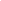 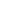 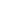 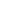 Resumen ampliado (entre 1000 y 1500 palabras):Bibliografía: